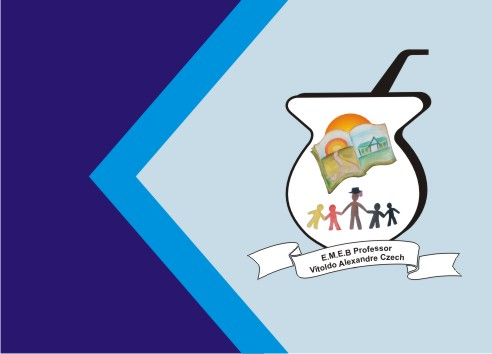 ATIVIDADES DA SEMANA DO DIA 12/07/ A 16/071 – LEIA O POEMA COM ATENÇÃO E COPIE NO CADERNO DE ATIVIDADES: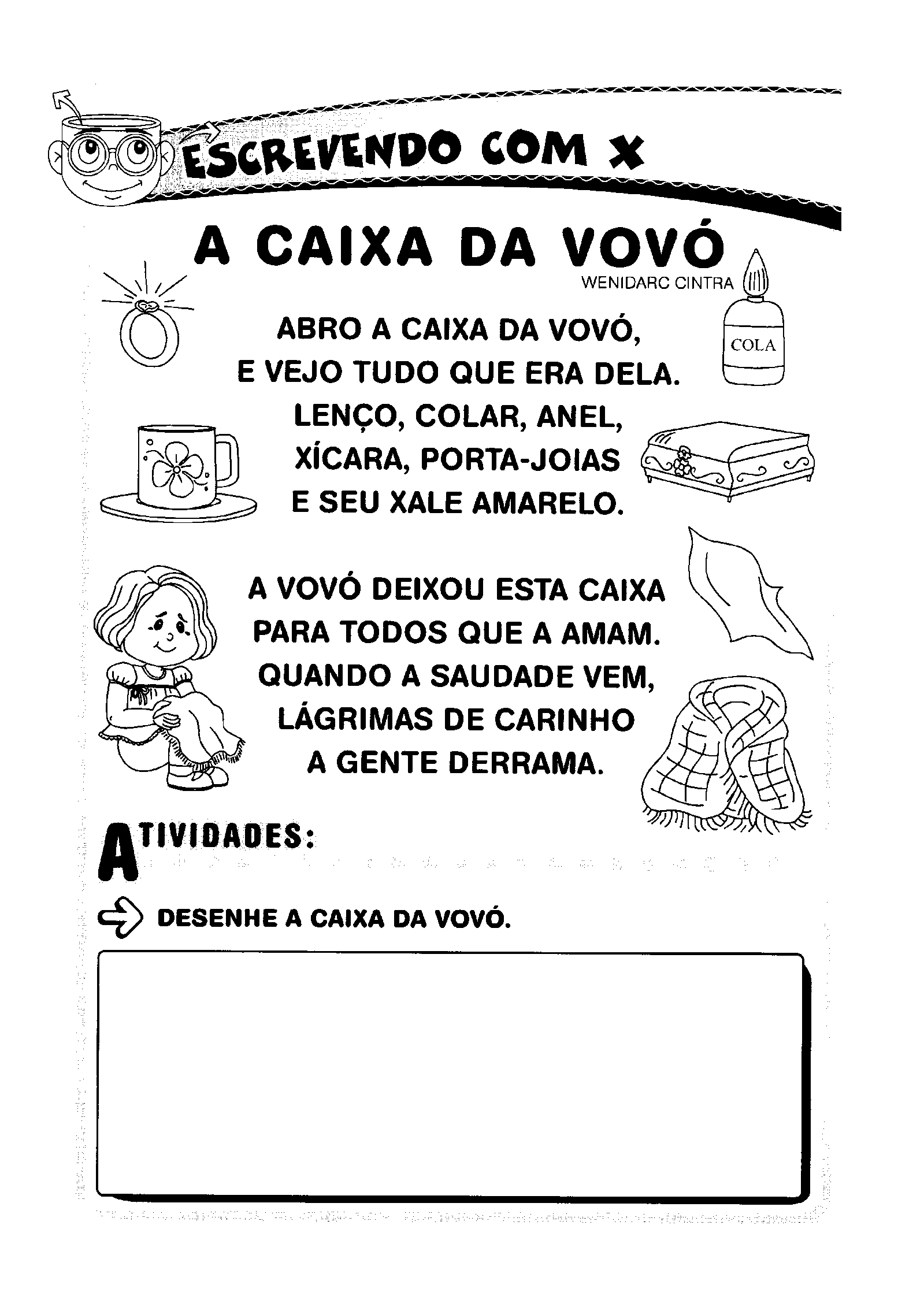 2 - DESENHEA CAIXA DA VOVÓ E TODOS OS OBJETOS QUE TEM NELA: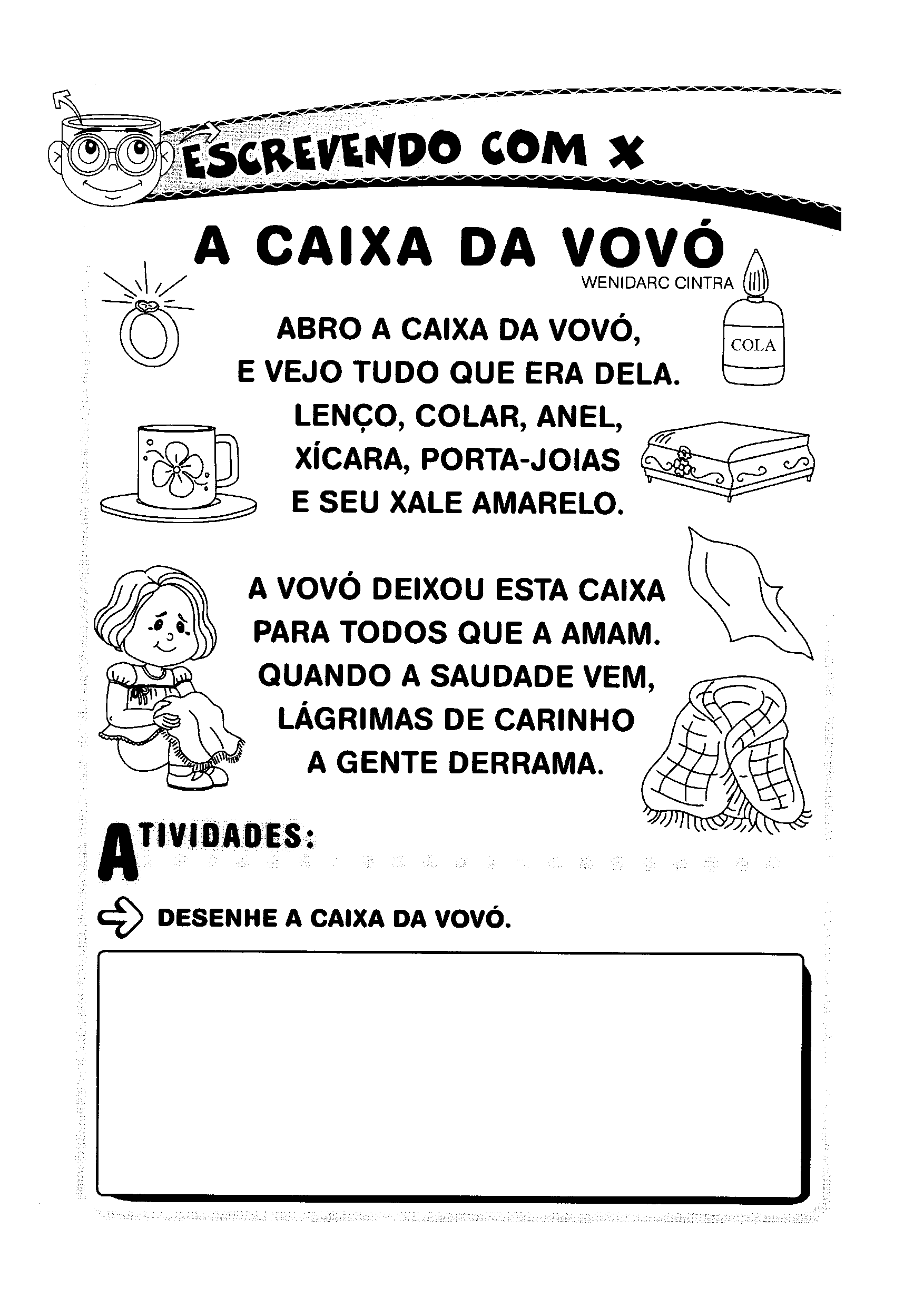 3 – TREINE AS SÍLABAS:XA- XE-XI-XO-XU-4 - LEIA AS FAMÍLIAS SILÁBICAS :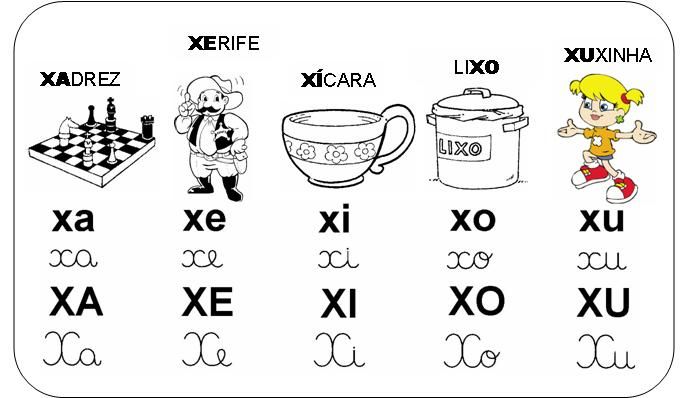 TREINE A FAMÍLIA SILÁBICA MINÚSCULA:xa-xe-xi-xo-xu-5 –PINTE AS FIGURAS QUE COMEÇAM COM A LETRA X E EM SEGUIDA ESCREVA O NOME DELAS: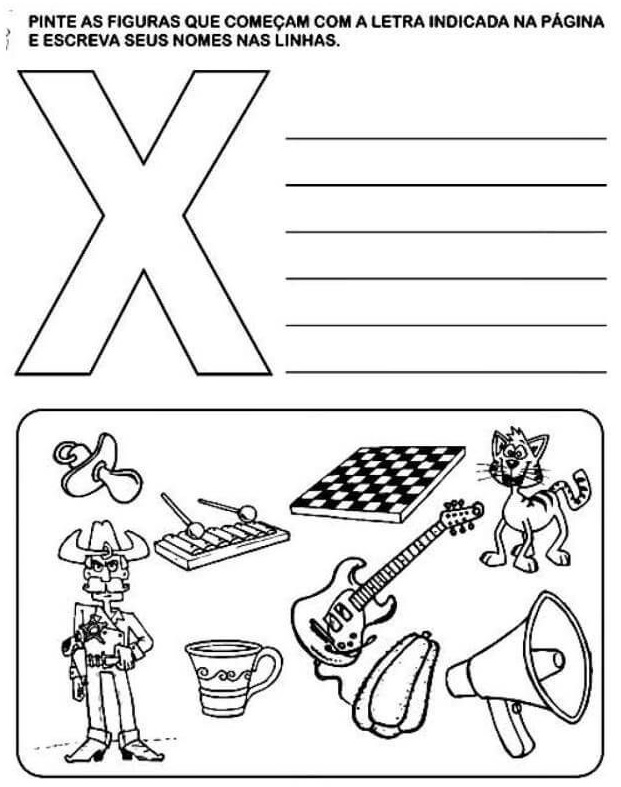 6 – COLOQUE AS PALAVRAS EM ORDEM E ESCREVA-AS: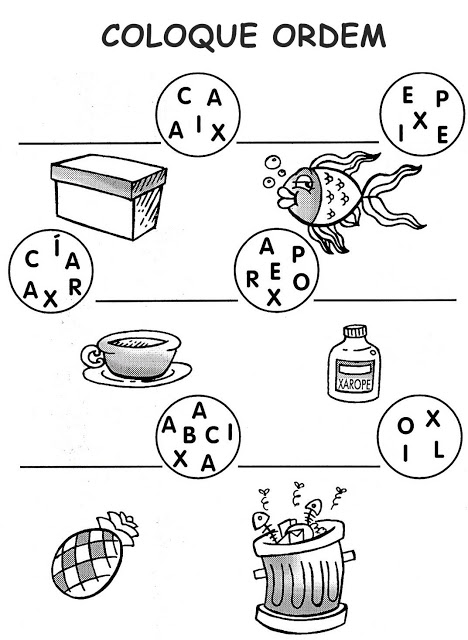 7 - FORME FRASES COM AS FIGURAS: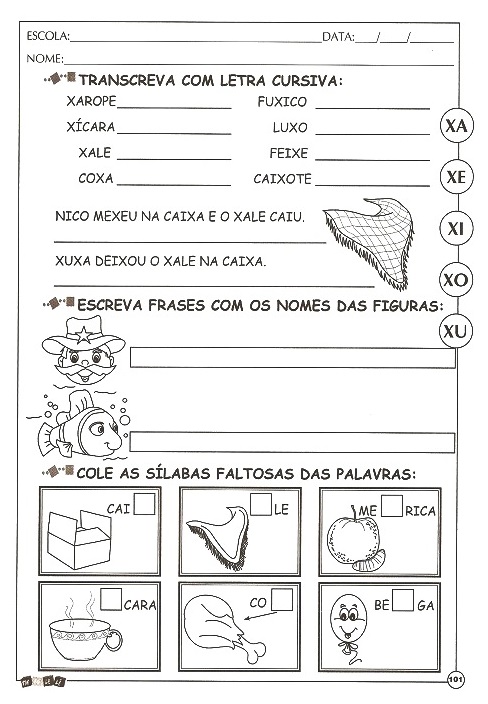 8 - FORME PALAVRAS COM AS SÍLABAS QUE ESTÃO DENTRO DA XÍCARA E ESCREVA-AS: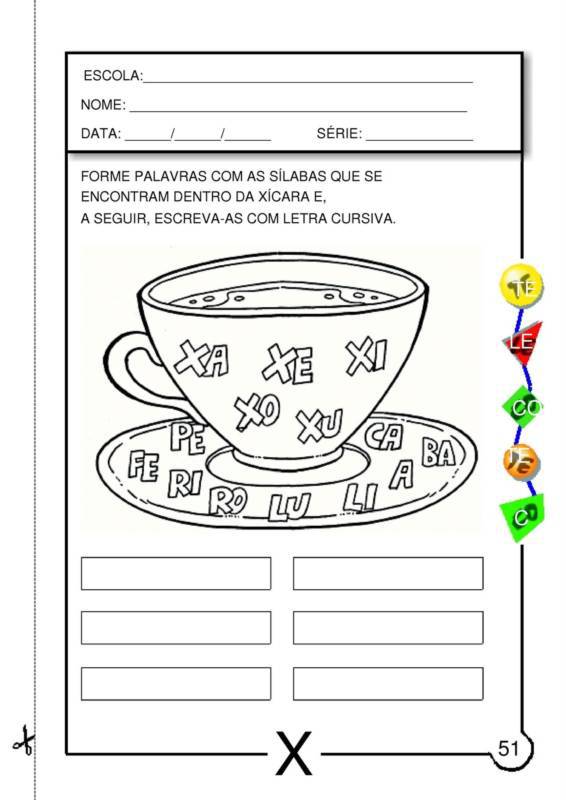 9 – SUBSTITUA AS FIGURAS POR PALAVRAS REESCREVA AS FRASES: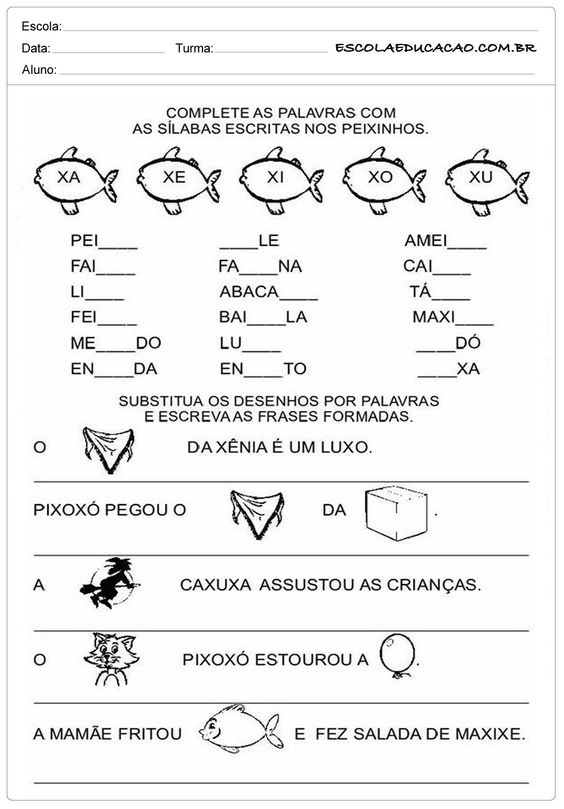 10 – COMPLETE A TABELA COM OS NÚMEROS QUE ESTÃO FALTANDO: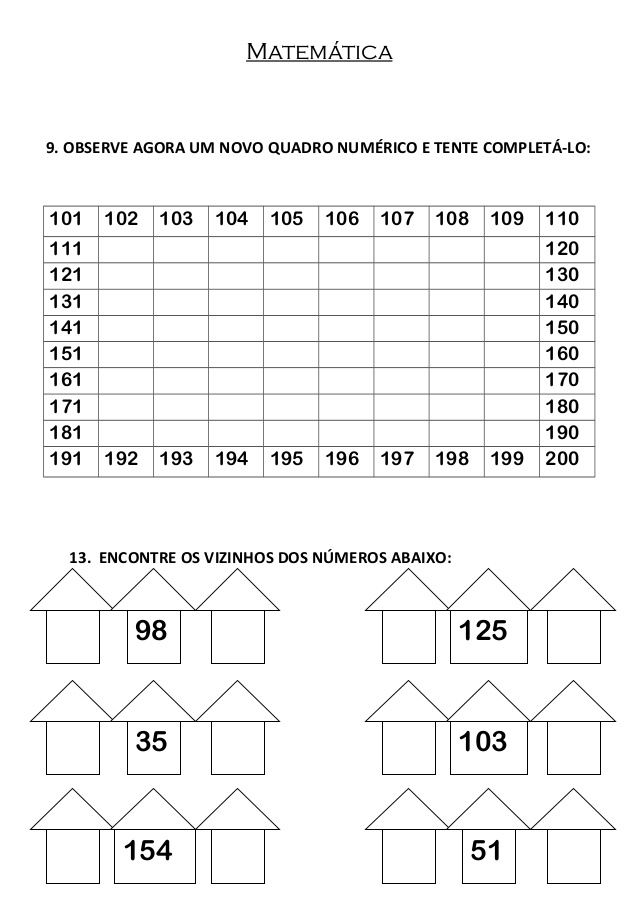 11 – ESCREVA O ANTECESSOR E O SUCESSOR:12 – CONTE E REGISTRE OS NÚMEROS DE 2 EM 2: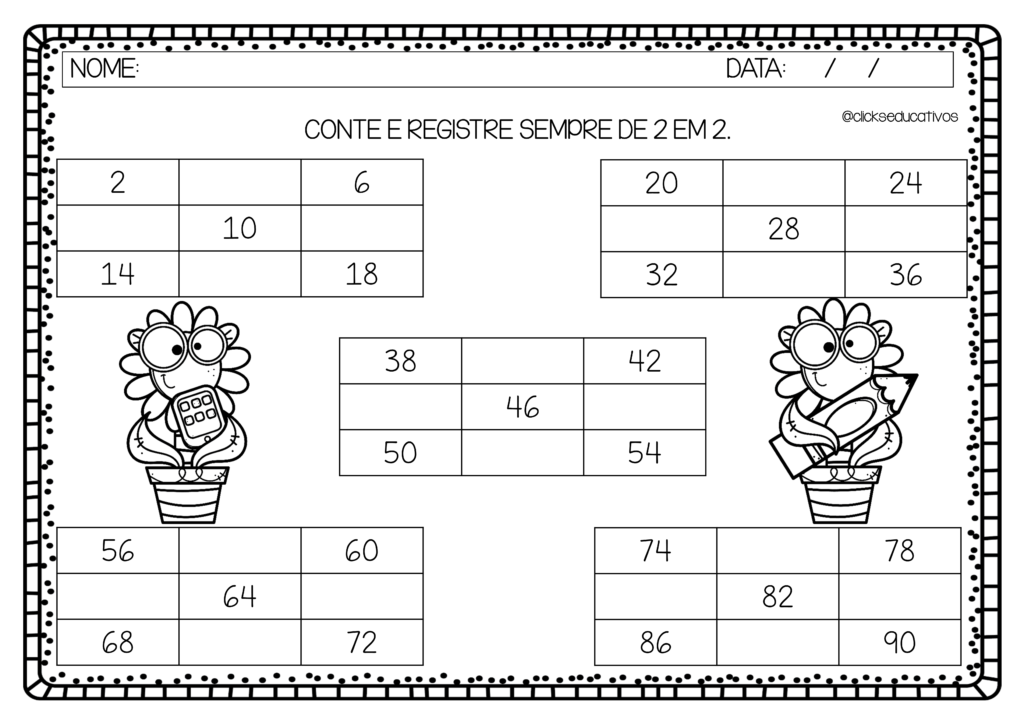 13 – OBSERVE A IMAGEM COM ATENÇÃO, CONTE E REGISTRE O NÚMERO CORRESPONDENTE A CADA QUADRADINHO: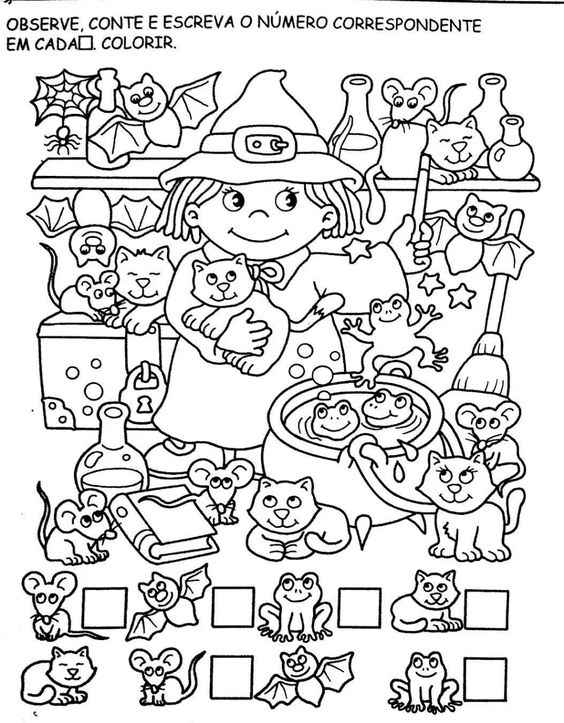 14 – VAMOS RESOLVER AS ADIÇÕES E AS SUBTRAÇÕES: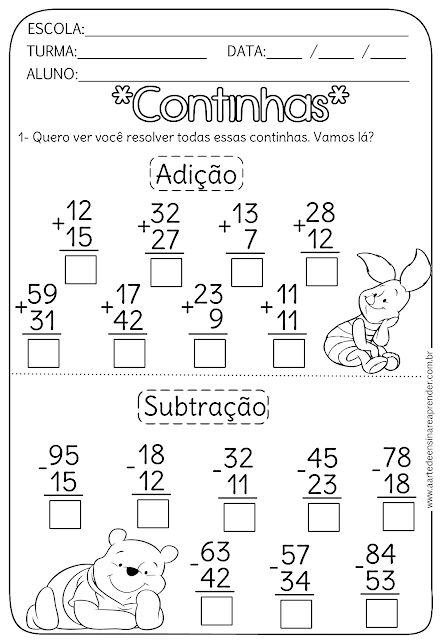 ATIVIDADE EXTRA: LEIA O POEMA:  “A BRUXA CAXUXA” 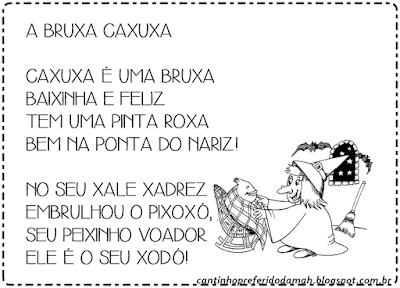 1. QUAL O NOME DA BRUXA? __________________________________________
2. QUAL É A COR DA PINTA QUE A BRUXA TEM NO NARIZ? __________________
3. QUEM É PIXOXÓ? __________________________________________________4. COM O QUÊ A BRUXA EMBRULHOU O PIXOXÓ? _________________________
________________________________________________________________5.  CAXUXA É UMA BRUXA:A)ALEGRE E ATRAPALHADA (   )              B) BAIXINHA E FELIZ (   )C) MALVADA (   )                                        D) ENGRAÇADA (   )BOA ATIVIDADES A TODOS E FIQUEM BEM!!!